Materiál na rokovanieMestského zastupiteľstva v NovákochNávrh na uznesenie:Mestské zastupiteľstvo berie na vedomie informáciu o činnosti Mestského úradu od zasadnutia Mestského zastupiteľstva 25. 04. 2016Dôvodová správaOddelenie sociálnych vecí, školstva, kultúry a športu- Vykonávanie terénnej práce v rámci sociálnej kurately, vybavovanie žiadostí o súdnych chránencoch, vybavovanie správ o povesti občanov- Zúčtovanie dotácií pre deti v hmotnej núdzi, vyúčtovanie osobitného príjemcu PnD- Vybavovanie žiadostí o stravovanie dôchodcov- Zabezpečenie prevodu financií na školy- Spracovanie podkladov k aktualizácii rozpočtu č.1 na rok 2016- Zabezpečenie opatrovateľskej služby- Príprava komunitného plánu o sociálnych službách pre mesto Nováky- Vypracovanie darovacích zmlúv pre novonarodené deti-Spracovávanie podkladov pre sociálnu a zdravotnú komisiu, komisiu športu a komisiu kultúry a vzdelávania- Poskytovanie knižnično-výpožičných služieb, zážitkové literárne pásma, besedy pre deti MŠ a žiakov ZŠ, výchovné podujatie pre druhé ročníky ZŠ, podujatie pre triedy MŠ a pre žiakov ŠZŠ, - Príprava letnej čitárne, výzva pre občanov na darovanie kníh,- Spolupráca so ZUŠ, ZŠ, CVČ pri spoločenských, kultúrnych a sociálnych podujatí v meste- Akcie: Divadelné predstavenie, Výročné schôdze organizácii so sídlom v meste Nováky, Deň matiek, mini diskotéka, ZUŠ-Novácky talent, absolventský koncert, vyraďovanie absolventov, MSR v elektronických šípkach, Uhoľná stopa, stretnutie s občanmi, predajné akcie, Výročná schôdza pozemkového spoločenstva urbárskych lesov Nováky, MDD, - Zabezpečovanie prenájmov priestorov v Dome kultúry a akcií organizovaných mestom- Konanie vo veci opatrovateľskej služby a umiestnenia v zariadení soc. služieb - Grafické práce – plagáty a vstupenky na podujatia- Týždenná grafická a zvuková príprava video-textu Nováky- Strih videozáznamu MsZ Nováky -Príprava darovacích zmlúv o poskytnutí prostriedkov z rozpočtu mesta - Kontrola predkladaných dokladov k žiadostiam o dotáciu s originálmi dokladov od každého klubu a organizácie, ktorým bola schválená dotácia na rok 2016- spracovanie podkladov a zabezpečenie prevodu financií 1/12 dotácie pre športové kluby a voľnočasové organizácie - Zabezpečovanie, zapojenie sa a účasť mesta v súťaži World Challenge day, spolupráca so  športovými klubmi, spoločenskými organizáciami,  základnou a materskou školou, SOŠ, centra voľného času a  firiem, sídliacich na území mesta pri  organizovaní World Challenge Day- Zabezpečenie letného tábora pre deti zo sociálne znevýhodnených rodín Nadácia televízie MarkízaEkonomické oddelenie- Spracovanie účtovnej  závierky mesta za I.štvrťrok 2016 a jej vloženie do systému RIS SAM, ktorý je pod gesciou MF SR. - Spracovanie mesačných účtovných závierok v termíne do 20. nasledujúceho mesiaca.- Spracovanie rozpočtových opatrení a ich vloženie do RIS SAM.- Spracovanie aktualizácie č. 1 rozpočtu mesta na rok 2016.- Spracovanie materiálu Pravidlá rozpočtového hospodárenia mesta Nováky.- Príprava na konsolidovanú účtovnú závierku mesta za rok 2015.- Spracovanie dodatku č.1 k nariadeniu primátora č.2/2015 - Úhrada platieb -Dom kultúry.- Spracovanie návrhu na prijatie úveru mestom, výpočet úverovej zaťaženosti mesta k 30.4.2016 v zmysle §17 ods.6 Zákona č.583/2004 Z. z. o rozpočtových pravidlách územnej samosprávy.- Vypracovanie zriaďovacej listiny príspevkovej organizácie mesta v súčinnosti s právnikom.- Účasť na školení k softvérovému vybaveniu mesta KORVIN.- Participácia na následnej kontrole na mieste projektu "Úprava námestia s prvkami zelene, rekonštrukcia VO, chodníkov a autobusovej zastávky v Novákoch", ktorý sa realizoval v rokoch 2010 a 2011.- Spracovanie rozhodnutí na zníženie a odpustenie miestneho poplatku za komunálne odpady na rok 2016 na základe žiadostí poplatníkov.- Spracovanie výziev na daňové nedoplatky na dani z nehnuteľností a na miestnom poplatku za komunálne odpady a drobné stavebné odpady za rok 2016.- Spracovanie podkladov na exekúcie v daňovom konaní, návrhy na zriadenie záložného práva.- Účasť na školení o cestovných náhradách .- Likvidácia cestovných náhrad pre pracovníkov MsÚ, MsP, SOÚ a MŠ.- Evidencia majetku mesta, zaraďovanie a vyraďovanie majetku mesta v priebehu roka v zmysle Smernice na vedenie účtovníctva a jej dodatkov.- Spracovanie miezd zamestnancom mesta.- Vedenie hlavnej pokladnice mesta  a pokladníc č.2 a č.3.Oddelenie výstavby a rozvoja mesta- IS Register adries – nahrávanie súpisných a orientačných čísel, príprava a odoslanie grafických podkladov na domeranie chýbajúcich geografických osí ulíc v meste Nováky,- Príprava VZN o číslovanie stavieb a iných verejných priestranstiev,- aktualizácia rozpočtu č. 1/2016,- Komunikácia so Slovenskou správou ciest – zámena pozemkov, príprava na znalecké posudky,- Účasť na zaraďovacej komisii,- Evidencia kúpnych a nájomných zmlúv v programe Dane,- Objednanie a získanie (stiahnutie) sprístupnených údajov KN z portálu GKÚ,- Sprostredkovávanie aktualizovaných údajov KN spoločnosti Geosense – geoportál,- Príprava podkladom pre uzatvorenie kúpnej zmluvy so SVP, š. p. Banská Štiavnica – predaj pozemkov dotknutých stavbou „Nováky – vodozádržné opatrenia na toku Nitra“- Konzultácia nájomných a kúpnych zmlúv s JUDr. Lukačovičom.- Účasť na vyraďovacích komisiách,- Spracovanie odpovedí k žiadostiam o sprístupnenie informácii,- Vydávanie stanovísk k umiestneniu a k užívaniu malého zdroja znečisťovania ovzdušia, rozhodnutí na výrub drevín v meste Nováky, rybárskych lístkov, rozkopávkových povolení- Príprava a vybavovanie podkladov pre začatie územného konania vo veci vybudovania hracej plochy vrátane hracích prvkov,- zhromažďovanie podkladov pre tvorbu všeobecne záväzného nariadenia o nakladaní s komunálnym odpadom,- predlžovanie platnosti rozhodnutí o umiestnení stavieb (Splašková kanalizácia na ul. Lehotskej, Jesenského, J.C.Hronského a Duklianskej)  - Činnosti spojené s  projektom „Rekonštrukcia verejného osvetlenia v meste Nováky" :- Príprava podkladov a zabezpečenie stavebných prác „ El.  pripojenie k multifunkčnému ihrisku“, príprava niektorých podkladov ku kolaudácii - Spracovanie a odoslanie Následnej monitorovacej správy č.4 k projektu „Úprava námestia s prvkami ver. zelene, rekonštrukcia VO, chodníkov a autobusovej zastávky v Novákoch“ - Spracovanie podkladov k aktualizácii rozpočtu na rok 2016- Vyhodnotenie úloh PHSR za rok 2015 a zaslanie na TSK- Zabezpečenie podkladov a osobná  účasť pri Následná kontrola na mieste  k projektu „Úprava námestia s prvkami ver. zelene, rekonštrukcia VO, chodníkov a autobusovej zastávky v Novákoch“, ktorú vykonal Sprostredkovateľským orgánom pre IROP- Spracovanie manuálu pre obsluhu Osvetlenia k multifunkčného ihriska- Zahájenie prác -  Reštaurovanie nástennej maľby v kaplnke sv. Juliany  - Ukončenie prác na multifunkčnom ihrisku a lodenice a súvisiacej agendyVybavovanie dennej agendy:- vydávanie oznámení, príp. rozhodnutí o pridelení, zmene a zrušení súpisných a orientačných čísel (predchádza mu registrácia v IS Register adries z MV SR) a odovzdávanie tabuliek so súpisnými číslami, vydávanie potvrdení o pridelenom súpisnom a orientačnom čísle a o veku stavieb, príprava nájomných zmlúv k prenájmu hrobových miest,príprava kúpnych zmlúv na urnové prefabrikáty (vyraďovanie urn. prefabrikátov), evidencia hrobových miest v programe Wincity cintorín, ich aktualizácia, príprava nájomných zmlúv na prenájom verejných priestranstiev patriacich do majetku mesta a sledovanie úhrady platieb za prenajaté nehnuteľnosti, príprava kúpnych zmlúv na pozemky, sledovanie úhrad, vyradenie pozemkov z majetku mesta, vypracovanie zámerov k odpredajom a prenájmom pozemkov, ich zverejnenie, vypracovanie dokladov pre ZFK, poskytovanie informácií o pozemkoch patriacich do katastra mesta Nováky, vydávanie stanovísk k odňatiu PPF, príprava podkladov (snímky máp, LV) na rokovanie do Komisie výstavby, územného rozvoja, dopravy, životného prostredia a verejného poriadku mesta Nováky, do Ekonomickej komisie a do Mestskej rady, zasielanie odpovedí z rokovaní komisie a MsR, MsZ, zabezpečenie vyhotovenia geometrických plánov a znaleckých posudkov vybavovanie územných rozhodnutí a stavebných povolení, oznámení k drobným stavbám, stavebným úpravám s udržiavacím prácam pre stavby, ktoré realizuje mesto, vydávanie Záväzných stanovísk  ku konaniam stavebného úradu, povoľovanie drobných stavieb, stavebných úprav a udržiavacích prác (prenesená kompetencia štátnej správy), poskytovanie územnoplánovacích informácií v zmysle platného Územného plánu mesta Nováky (ÚPN), zabezpečovanie  zmlúv o dielo  a zabezpečovanie objednávok a ich sprocesovanie pre činnosti vykonávané pre mesto a mestom- Telocvičňa Pribinova- bola nám pridelená dotácia od ministerstva školstva v hodnote 55 000 € na dostavbu telocvične žiadali sme 200 000  aktuálne prebiehajú rokovania ohľadom ďalšieho možného  financovania zo strany ministerstva .- Chodník pred spoločnosťou Carcoustics- máme podklady pre projektanta od geodeta- zameranie skutočného stavu vrátane odstavných plôch. Aktuálne sú podklady zaslané na posúdenie projektantovi  na posúdenie, či je chodník na cestnom telese možné osadiť.- Ihrisko pri jazere-  prišli všetky vyjadrenia od dotknutých sietí, zakreslili sme predmetné ochranné pásma dotknutých sietí ešte čakáme na ochranné pásmo vodární, nakoľko ich vyjadrenie ochranné pásmo presne nešpecifikovalo. Prebieha obstarávanie na cvičiace prvky. Ochranné pásmo elektrární je príliš veľké chceme žiadať o výnimku zmenšenia ochranného pásma nakoľko sa jedná o prízemné prvky z 10m metrového ochranného pásma na 5 metrové.- Ulica Kukučínova- Prebieha ukončenie štúdie na predmetnú akciu. Návrh bol konzultovaný aj s dopravným inšpektorom. Projektant zaslal digitálnu verziu a donesie aj tlačenú podobu následne bude dokument predložený na pripomienkovanie a schválenie poslancom.- Lávka cez rieku Nitra- Prebehli dôležité rokovania s dotknutými orgánmi. Projektant mení dokumentáciu na základe tohto stretnutia konkrétne riešenie kapotáže postranných vedení.- Je hotová diagnostika dolaďujú sa technické zmeny ohľadom nosného systému postranných vedení a finálna dokumentácia.- NFP odpady- Bola spracovaná žiadosť ohľadom NFP -vybavenie kompostárne a nákup komposterov žiadosť je poddaná na ministerstvo. Aktuálne prebieha výber dodávateľa na predmetné prvky. Celkové oprávnené výdavky projektu: 542 081,28 € Požadovaná výška NFP: 514 977,22 € Kód žiadosti o NFP: NFP310010B431,- ZŠ Pribinova- sú spracované podklady na výber zhotoviteľa na dodanie – výmena okien na ZŠ na Jedálni, rekonštrukcia hygieny v ŽŠ , výmena podlahovej krytiny za dlažbu na ZŠ J.C.  Hronského.- Búranie Bazéna- Aktuálne prebieha spracovanie dokumentácie na búranie bazéna, dokumentácia by mala byť hotová do 1 týždňa v mesiaci júl.- Zmeny a doplnky územného plánu – Prebehli vstupné rokovania so žiadateľmi na zmenu územného plánu- dokumenty budú prerokované so spracovateľom UP a následne  spracovateľ  odborne zapracuje predmetné požiadavky.- Oddychové zóny v meste Nováky- bola spracovaná brožúra ako podklad a vzor pre žiadateľov ohľadom prenájmu pozemkov mesta na realizáciu oddychových zón, ktorá je zverejnená na webe Aktuálne prichádzajú žiadatelia a rokujeme s nimi o predmetnom využití a delení územia na logické celky.- Architektonická súťaž riešenie oddychovej zóny pri Kúrii a Lidli-  máme aktuálne zameranie od geodeta na predmetnú plochu . Pripravujeme podklady do súťaže,  Následne bude celkový podklad zaslaný na posúdenie a ďalšie spracovanie do BMS Energy.Oddelenie vnútornej správy- Spracovávanie infožiadostí- Spracovanie návrhov na vyradenie písomností so znakom hodnoty A a bez znaku hodnoty, ktorým uplynula lehota uloženia pre štátny archív pracovisko Bojnice- Príprava dokumentov bez znaku hodnoty na likvidáciu a so znakom hodnoty na uloženie do štátneho archívu- Príprava nového registratúrneho poriadku a plánu v súvislosti so zmenou zákona č. 395/2002 Z.z. o archívoch a registratúrach- Bežná denná agenda a zverejňovanie- Evidencia obyvateľstva (prihlášky, odhlášky, ukončenie pobytu, zrušenie pobytu, prehlásenia v rámci mesta, narodení, zomrelí, pohyb občanov – štatistika, spolupráca s ostatným inštitúciami)- Vypracovanie podkladov o prírastku a úbytku obyvateľov v meste Nováky pre Videotext- Účasť na školení – Stretnutie matrikárov SR- Výber hotovosti do pokladne MsÚ (zvýšený počet príjmov do pokladne – Daň z nehnuteľností a komunálny odpad)- Kontrola materiálov na sobáš s cudzincom s Okresným úradom Prievidza- Žiadosť o zavedenie a pridelenie prístupových práv do IS Centrálna ohlasovňa - Osvedčovanie podpisov na lôžku (v domácnosti)- Riešenie problémov v IS CISMA – kontrola dát v IS REGOB- Príprava priamych nájmov – priestorov na prenájom v dome č. 125 a na poliklinike- Príprava materiálov a podkladov potrebných pre CO v spolupráci s OU odbor CO- Zaraďovanie majetku komisiou- Personálne záležitosti - Materiálne zabezpečovanie úradu- Príprava materiálov do komisie, do MsR a do MsZ – príprava zmlúv na predĺženie nájmu nebytových priestorov, správa o CO a PO za rok 2015- Aktualizácia rozpočtu – príprava podkladov- Osadenie nového smetného koša v priestore parkoviska na autobusovej stanici- Výmena zvislej dopravnej značky „Parkovisko“ na ulici Lelovskej a „Daj prednosť v jazde“ s dodatkovou tabuľou vyznačenia križovatky na ulici Hviezdoslavovej - Výmena poškodeného betónového poklopu na kanalizácii pri OD Jednota- Vybudovanie spevnených plôch pod 1100 l kontajnery na ulici Hviezdoslavovej pre byt. domy č. 13 a č. 17- Výmena opotrebovaných 1100 l kontajnerov pre Baňu Nováky a spoločnosť Fortischem- Frézovanie kmeňov stromov po výrube- Oprava jám a výtlkov na miestnych komunikáciách- Dokončenie prác na oprave prístupovej komunikácie na ulici Suvorovovej- Realizácia novej výsadby na Nám. SNP - kvetinová pyramída a kvetináč na troch stĺpoch verejného osvetlenia- Výmena a doplnenie svietidiel verejného osvetlenia na ulici Nábrežnej a Duklianskej (mimo projektu rekonštrukcie verejného osvetlenia)- Verejná zeleň – kosenie trávnatých plôch, ošetrovanie výsadieb a živých plotov (strihanie, tvarovanie, pletie, okopávanie, polievanie a pod.), likvidácia čiernych skládok z verejných priestranstiev (odvoz odpadu zo zelene a pod.)- Verejné osvetlenie – výmena výbojok svietidiel verejného osvetlenia, oprava elektrovýzbroje a pod.- Mestský rozhlas – oprava vedení, reproduktorov a pod.- Vývoz komunálneho odpadu – vývoz veľkoobjemových kontajnerov, vývoz 120 l a 1100 l nádob na komunálny odpad od fyzických a právnických osôb, uloženie odpadu na skládku komunálneho odpadu, vývoz biologicky rozložiteľných odpadov, separovaný zber odpadu, vývoz malých košov z verejných priestranstiev- Miestne komunikácie – strojné  a ručné zametanie miestnych komunikácii, odvoz odpadu po ručnom zametaní miestnych komunikácii, čistenie dažďových vpustí, oprava zvislého dopravného značenia, oprava smerového značenia ulíc- Cintorínske služby – kosenie a čistenie cintorínov, údržba domov smútku, čistenie domu smútku pred smútočnými obradmi- Práce s aktivačnými pracovníkmi- Bežné opravy a údržba v bytových a nebytových priestoroch (výmena častí sprch. kútov, vodovod. batérii, prietok. ohrievačov, opravy elektroinštalácie, vodoinštalácie, kanalizácie a pod.)  - Prípravné práce, konzultácie, výberové konania, zabezpečenie školení BOZP pre nových zamestnancov ( VPP ) podľa §10, §12, §52, §52a,  ( §54 preobsadenie počas dlhodobej práceneschopnosti ) v zmysle zákona č. 5/2004 Z. z. o službách zamestnanosti- Vyčistenie priestranstiev v okolí špeciálnych plôch - cintorínov od nájdeného odpadu z cintorínov ( napr.: sklenené a plastové kahance, starý kameň z pomníkov, vence, kytice, rôzny obalový materiál a pod.)- Starý cintorín v Lelovciach – vypilovanie a vystrihávanie krovín okolo oplotenia- Výrub, dočistenie a odvoz konárov vedľa štátnej cesty I/50 na ul. Trenčianskej po výrube drevín Slovenskou správou ciest- Zabezpečenie rozvozu obedov počas čerpania dovolenky pracovníka SOU - Sociálne oddelenie- Oprava poškodených častí lavičiek na ul. Chemikov, Hviezdoslavova a okolo vodnej nádrže - jazera- Vyčistenie Lelovského potoka- Kosenie areálu detského ihriska – ZUŠ na ul. Chemikov- Výmena toaliet a natieračské práce v priestoroch hygienických zariadení v Klube dôchodcov na ul. M.R. Štefánika- V okolí kúrie – odburiňovanie, úprava záhonov, kosenie- Kosenie areálu na Základnej škole J.C. Hronského a v areáli Základnej školy na ul. Pribinova - dňa 27.05.2016 otvorenie Multifunkčného ihriska- Zabezpečenie otváracích hodín na Multifunkčnom ihrisku z dôvodu čerpania dovolenky správcu - v dňoch 11. a 12. júna 2016- Vyčistenie pivničných priestorov v Dome kultúry - separácia a odvoz odpadu- Oprava oporného múru na vonkajšom schodišti do Domu kultúry- Vyvesenie záclon v priestoroch objektu MsÚ a jeho prístavbe Obradnej sieni- Drobné opravy na mestskom bytovom dome  ul. Matice Slovenskej č. 900/13 ( vchodové dvere – montáž zarážky proti hluku a čistenie dvoch kanalizačných vpustí )- Opravy v budove POLIKLINIKY – lepenie rohových líšt na vnútornom schodišti a montáž zabezpečovacích zariadení na toaletách- Pomocné výkopové práce na odstránení poruchy verejného osvetlenia na ul. TrenčianskejNa objektoch v majetku mesta: MŠ – odvoz a likvidácia poškodeného detského nábytku, ZUŠ – oprava zámku na kovovej bráničke, pomoc pri upratovacích prácach, Dom kultúry – pomoc pri rôznych kultúrnych a spoločenských akciách )- Úprava verejnej zelene zasahujúcej do rozhľadovej vzdialenosti v miestnych križovatkách ( ul. Pribinova areál SSE, ul. Trenčianska, Žitná )- Kosenie urbárskych pozemkov- Vyčistenie kanalizačných vpustí ( ul. Rastislavova, Lehotská, S. Chalúpku, Nám. SNP )- Vyčistenie odkvapových žľabov na budove MsÚ- Ul. Chemikov ( okolie 5-domu ) - kosenie, hrabanie, zametanie a odvoz pokosenej trávy- Oprava prepadnutej zámkovej dlažby na ul. Chemikov- Údržba detských pieskovísk na ul. Bernolákovej, Chemikov (ZUŠ), Svätoplukovej (MŠ)  -  kompletná výmena pôvodného piesku za nový- Pomoc pri doručení rozhodnutí na daň z nehnuteľností a na miestny poplatok za komunálne odpady a drobné stavebné odpady priamo na adresu občanov- Drobná oprava uvoľnenej časti pamätníka SNP, umiestneného pred budovou MsÚ na Nám. SNP v Novákoch- Príprava, realizácia a získavanie podpisov od účastníkov zúčastnených na športových aktivitách počas Medzinárodného dňa športu – „Word Challenge Day“- Vyčistenie verejných priestranstiev na Nám. SNP, ul. Rastislavovej, Bernolákovej, smer „Studnička“ – 6. ročník pochodu po Náučnom baníckom turistickom chodníku  UHOĽNÁ STOPA- MFŠ - výkop rigolu na stiahnutie dažďovej vody ako protipovodňovej prevencie- Lodenica – zabezpečenie náteru oplotenia- Vyčistenie odstavnej plochy na „Brezine“ od nelegálneho odpadu- Plošná údržba verejnej zelene v Parku Štefana Moyzesa - zber suchých a polámaných konárov stromov, vyčistenie trávnatých plôch od náletov, kosenie, hrabanie, zametanie chodníkov a odvoz bioodpadu- Prevoz skríň zo ZUŠ do budovy MsÚ a drobné prípravné práce na vytvorení  „verejnej knižnice“ na darované knihy od občanovPracovné cesty a rokovania primátora mesta- pracovná porada ZMO HN- zasadnutie rady ZMO HN- pracovné stretnutie – Urbariát Horné Levovce- snem ZMOS- stretnutie s občanmi mesta- pracovná cesta Jílové u Prahy - nadviazanie spolupráce- družby s mestom Jílové u Prahy- pracovná cesta Mníchov - 19. svetový veľtrh životného prostredia a likvidácie odpadov- pracovné porady - problematika kúrenia v SŠ- otvorenie multifunkčného ihriska- otvorenie lodenice- Olympiáda detí Hornej Nitry- Olympijská štafeta- pracovné stretnutie - riaditeľ StVPS- pracovné stretnutie – riaditeľ SVP Piešťany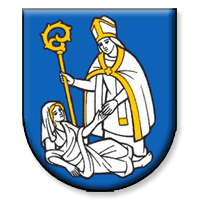 Názov materiáluSpráva o činnosti Mestského úradu od posledného zasadnutia Mestského zastupiteľstva 25. apríla 2016Správa o činnosti Mestského úradu od posledného zasadnutia Mestského zastupiteľstva 25. apríla 2016PredkladáMgr. Milan OršulaPodpis:SpracovateľIng. Zuzana Hajsterová, Ing. Vladimíra Trojanová, Ing. Ingrid Kmeťová, Mgr. Gabriela MištinováPodpis:Dátum rokovania27. 06. 201627. 06. 2016Dôvod predloženiaMateriál sa predkladá podľa plánu práce MsZ na I. polrok 2016.Materiál sa predkladá podľa plánu práce MsZ na I. polrok 2016.